Сравнительная информация параметров бюджетов муниципальных районов Красноярского края на 2019 год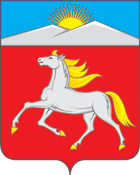 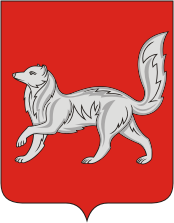 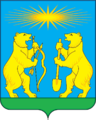 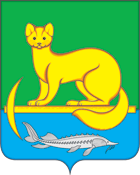 НовоселовскийрайонТуруханский районСеверо-ЕнисейскийрайонМотыгинский районДоходы (тыс. рублей)778 686,43 894 235,51 991 783,91 110 823,1Расходы (тыс. рублей)769 059,24 017 492,92 104 865,01 110 823,0Дефицит/профицит (тыс. рублей)9 627,2-123 257,4-113 081,20Численность населения (чел.)12 66615 66011 09013 597Общая площадь территории (км2)3 881209 30947 24218 100